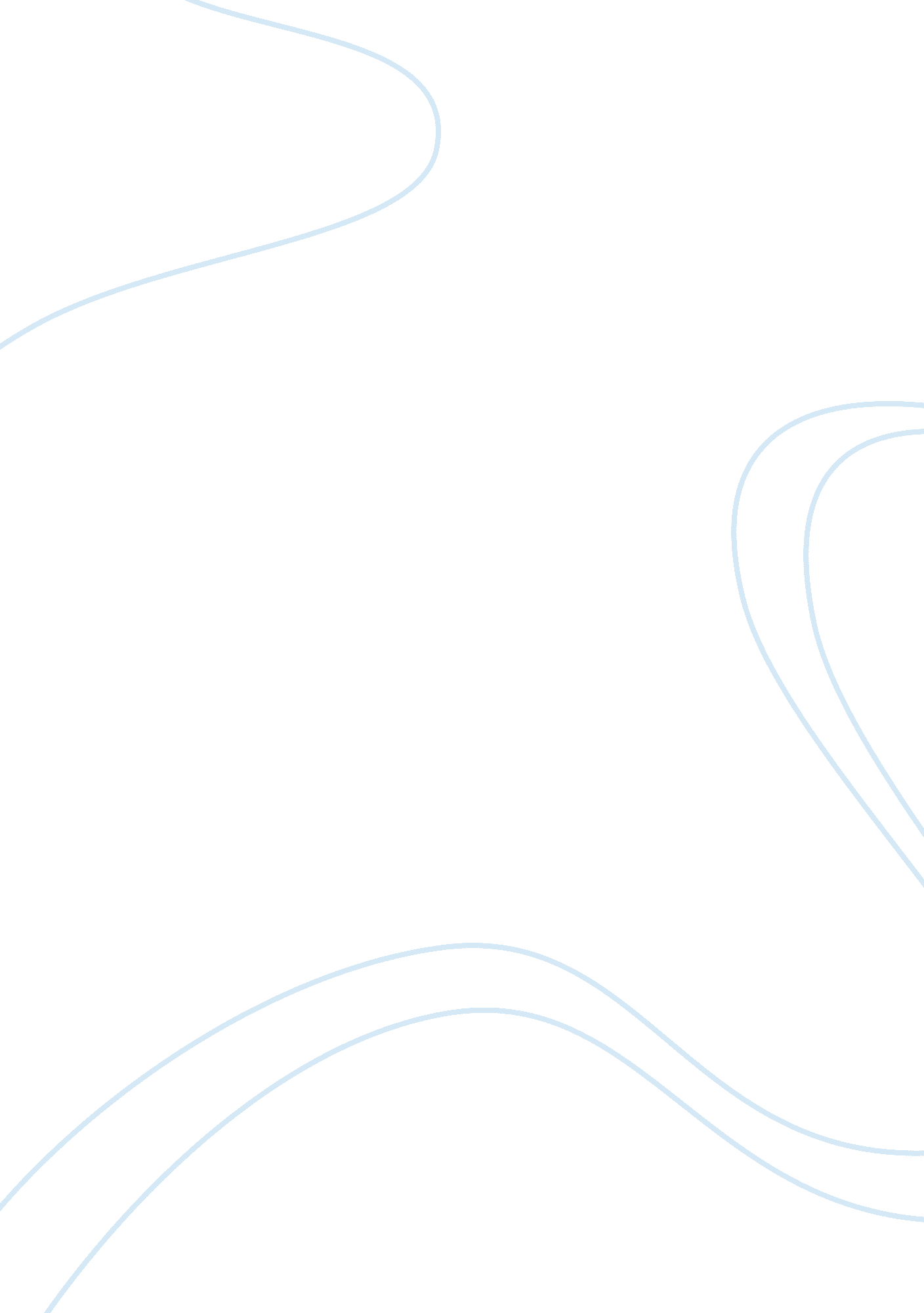 Support individuals to maintain personal hygiene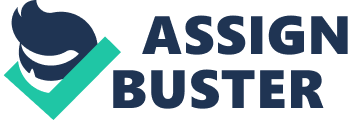 Elements of competence Raise awareness of the value of leisure opportunities and activities for individuals Negotiate and agree leisure opportunities and activities for individuals About this Unit For this Unit you will need to promote opportunities for individuals to participate in leisure activities. Scope The scope is here to give you guidance on possible areas to be covered in this Unit. The terms in this section give you a list of options linked with items in the performance criteria. You need to provide evidence for any option related to your work area. Awareness raising audiences: sports and recreation associations; employers’ associations; local government planners; community self-help groups; governors; trustees; shareholders; the general public. Communicate using: the individual’s preferred spoken language; the use of signs; symbols; pictures; writing; objects of reference; communicationpassports; other non verbal forms of communications; human and technological aids to communication. Leisure activities related to: hobbies; interests; sports (as a spectator or participant); entertainment (e. g. ccess to the theatre or visiting theatre groups), socialising (e. g. eating out, talking to others about the old days). They may take place within or outside the careenvironment. People and organisations who are suitable and able to provide leisure opportunities and activities include: those who organise or provide recreation and leisure activities in the care setting (e. g. care workers, entertainers); those who provide leisure activities for the general public (e. g. theatres, swimmingpools, sports centres); those who provide leisure activities for specific groups within the community (e. g. Women’s Institute, youth workers). Your knowledge and understanding for this Unit will relate to legal requirements and codes of practice applicable to the scope of your work and that of others with whom you work; your role, the level ofresponsibilityyou have within your organisation to manage activities to achieve an optimum service; the depth and breadth of understanding that will enable you carry out your job role and support others to perform competently; the need to be able to solve problems and resolve conflicts; the need to be able to evaluate, assess situations and act appropriately; systems and processes within your own and across other organisations and the need for you to be able to work in collaboration with individuals[1] Values underpinning the whole of the Unit The values underpinning this Unit have been derived from the key purpose statement[2], the statement of expectations from carers and people receiving services, relevant service standards and codes of practice forhealthand social care in the four UK countries. If you are working with children and young people they can be found in the principles of Care Unit HSC44. This will include the National Service Standards for your areas of work and the individuals you care for. All evidence must relate to your own work practice. Knowledge specification for this unit Competent practice is a combination of the application of skills and knowledge informed by values and ethics. This specification details the knowledge and understanding required to carry out competent practice in the performance described in this unit. When using this specification it is important to read the knowledge requirements in relation to expectations and requirements of your job role. You need to provide evidence for ALL knowledge points listed below. 